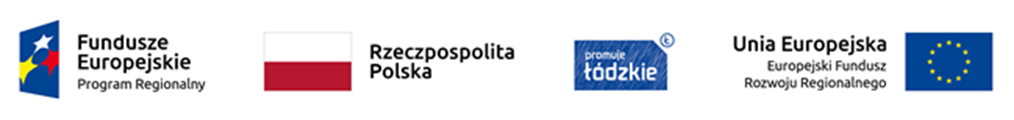 Lista rezerwowa projektów do dofinansowania w ramach Konkursu zamkniętego dla naboru Nr RPLD.03.03.00-IZ.00-10-001/19 w ramach Osi priorytetowej  III Transport Działanie III.3 Transport multimodalny, Regionalnego Programu Operacyjnego Województwa Łódzkiego na lata 
2014-2020.Lista rezerwowa projektów do dofinansowania w ramach Konkursu zamkniętego dla naboru Nr RPLD.03.03.00-IZ.00-10-001/19 w ramach Osi priorytetowej  III Transport Działanie III.3 Transport multimodalny, Regionalnego Programu Operacyjnego Województwa Łódzkiego na lata 
2014-2020.Lista rezerwowa projektów do dofinansowania w ramach Konkursu zamkniętego dla naboru Nr RPLD.03.03.00-IZ.00-10-001/19 w ramach Osi priorytetowej  III Transport Działanie III.3 Transport multimodalny, Regionalnego Programu Operacyjnego Województwa Łódzkiego na lata 
2014-2020.Lista rezerwowa projektów do dofinansowania w ramach Konkursu zamkniętego dla naboru Nr RPLD.03.03.00-IZ.00-10-001/19 w ramach Osi priorytetowej  III Transport Działanie III.3 Transport multimodalny, Regionalnego Programu Operacyjnego Województwa Łódzkiego na lata 
2014-2020.Lista rezerwowa projektów do dofinansowania w ramach Konkursu zamkniętego dla naboru Nr RPLD.03.03.00-IZ.00-10-001/19 w ramach Osi priorytetowej  III Transport Działanie III.3 Transport multimodalny, Regionalnego Programu Operacyjnego Województwa Łódzkiego na lata 
2014-2020.Lista rezerwowa projektów do dofinansowania w ramach Konkursu zamkniętego dla naboru Nr RPLD.03.03.00-IZ.00-10-001/19 w ramach Osi priorytetowej  III Transport Działanie III.3 Transport multimodalny, Regionalnego Programu Operacyjnego Województwa Łódzkiego na lata 
2014-2020.Lista rezerwowa projektów do dofinansowania w ramach Konkursu zamkniętego dla naboru Nr RPLD.03.03.00-IZ.00-10-001/19 w ramach Osi priorytetowej  III Transport Działanie III.3 Transport multimodalny, Regionalnego Programu Operacyjnego Województwa Łódzkiego na lata 
2014-2020.Lista rezerwowa projektów do dofinansowania w ramach Konkursu zamkniętego dla naboru Nr RPLD.03.03.00-IZ.00-10-001/19 w ramach Osi priorytetowej  III Transport Działanie III.3 Transport multimodalny, Regionalnego Programu Operacyjnego Województwa Łódzkiego na lata 
2014-2020.Lista rezerwowa projektów do dofinansowania w ramach Konkursu zamkniętego dla naboru Nr RPLD.03.03.00-IZ.00-10-001/19 w ramach Osi priorytetowej  III Transport Działanie III.3 Transport multimodalny, Regionalnego Programu Operacyjnego Województwa Łódzkiego na lata 
2014-2020.Lista rezerwowa projektów do dofinansowania w ramach Konkursu zamkniętego dla naboru Nr RPLD.03.03.00-IZ.00-10-001/19 w ramach Osi priorytetowej  III Transport Działanie III.3 Transport multimodalny, Regionalnego Programu Operacyjnego Województwa Łódzkiego na lata 
2014-2020.Lista rezerwowa projektów do dofinansowania w ramach Konkursu zamkniętego dla naboru Nr RPLD.03.03.00-IZ.00-10-001/19 w ramach Osi priorytetowej  III Transport Działanie III.3 Transport multimodalny, Regionalnego Programu Operacyjnego Województwa Łódzkiego na lata 
2014-2020.Lista rezerwowa projektów do dofinansowania w ramach Konkursu zamkniętego dla naboru Nr RPLD.03.03.00-IZ.00-10-001/19 w ramach Osi priorytetowej  III Transport Działanie III.3 Transport multimodalny, Regionalnego Programu Operacyjnego Województwa Łódzkiego na lata 
2014-2020.Lista rezerwowa projektów do dofinansowania w ramach Konkursu zamkniętego dla naboru Nr RPLD.03.03.00-IZ.00-10-001/19 w ramach Osi priorytetowej  III Transport Działanie III.3 Transport multimodalny, Regionalnego Programu Operacyjnego Województwa Łódzkiego na lata 
2014-2020.Lista rezerwowa projektów do dofinansowania w ramach Konkursu zamkniętego dla naboru Nr RPLD.03.03.00-IZ.00-10-001/19 w ramach Osi priorytetowej  III Transport Działanie III.3 Transport multimodalny, Regionalnego Programu Operacyjnego Województwa Łódzkiego na lata 
2014-2020.L.p.Numer wnioskuBeneficjentTytuł projektuWartość ogółem (PLN)Wartość ogółem (PLN)Wnioskowane dofinansowanie 
z EFRR (PLN)Wnioskowane dofinansowanie 
z EFRR (PLN)Wnioskowane dofinansowanie z Budżetu Państwa (PLN)Wnioskowane dofinansowanie z Budżetu Państwa (PLN)Wnioskowane dofinansowanie z EFRR NARASTAJĄCO (PLN)Wnioskowane dofinansowanie z EFRR NARASTAJĄCO (PLN)Wynik oceny merytorycznej1.RPLD.03.03.00-10-0001/19Contargo Hatrans Łódź Spółka z ograniczoną odpowiedzialnościąBudowa centrum multimodalnego Łódź-Północ57237656,1457237656,1418540085,9218540085,920,000,0018540085,9218540085,9282,24%2RPLD.03.03.00-10-0004/19Centralny Terminal Multimodalny Spółka z ograniczoną odpowiedzialnościąBudowa terminala multimodalnego w Zduńskiej Woli – Karsznicach73723857,9673723857,964307467,014307467,010,000,0061614552,9361614552,9371,05%RAZEMRAZEMRAZEMRAZEMRAZEM130961514,10130961514,1061614552,9361614552,930,000,00